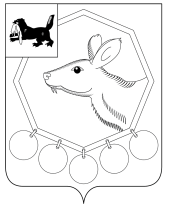 22.06.2022 № 110п/22РОССИЙСКАЯ ФЕДЕРАЦИЯИРКУТСКАЯ ОБЛАСТЬМУНИЦИПАЛЬНОЕ ОБРАЗОВАНИЕ «БАЯНДАЕВСКИЙ РАЙОН»АДМИНИСТРАЦИЯПОСТАНОВЛЕНИЕ«ОБ ОСУЩЕСТВЛЕНИИ АДМИНИСТРАЦИЕЙ МО «БАЯНДАЕВСКИЙ РАЙОН»ПОЛНОМОЧИЙ ЗАКАЗЧИКА НА ПЛАНИРОВАНИЕ ЗАКУПОК И ОСУЩЕСТВЛЕНИЕ ЗАКУПОК»В соответствии с Федеральным законом от 6 октября 2003 года № 131-ФЗ «Об общих принципах организации местного самоуправления в Российской Федерации», частью 3 статьи 26 Федерального закона от 5 апреля 2013 года № 44-ФЗ «О контрактной системе в сфере закупок товаров, работ, услуг для обеспечения государственных и муниципальных нужд» (далее – Федеральный закон № 44-ФЗ), руководствуясь Уставом МО «Баяндаевский район», администрация МО «Баяндаевский район»ПОСТАНОВЛЯЕТ:1. Определить администрацию МО «Баяндаевский район» органом (учреждением), осуществляющим для органов местного самоуправления, муниципальных казенных учреждений, муниципальных бюджетных учреждений, поименованных в перечне согласно приложению 1 к настоящему постановлению, полномочия заказчика на:1) планирование закупок товаров, работ, услуг;2) определение поставщиков (подрядчиков, исполнителей) при осуществлении закупок товаров (работ, услуг).2. Утвердить Положение о порядке взаимодействия органов местного самоуправления, муниципальных казенных учреждений, муниципальных бюджетных учреждений Баяндаевского района с администрацией МО «Баяндаевский район», при осуществлении им полномочий заказчика на планирование закупок и осуществление закупок (прилагается).3. Постановление мэра № 235п/18 от 27.11.2018 г. «Об осуществлении администрацией МО «Баяндаевский район» полномочий заказчика на планирование закупок и осуществление закупок» считать утратившим силу. 4. Настоящее постановление подлежит официальному опубликованию на официальном сайте МО «Баяндаевский район» в информационно-телекоммуникационной сети «Интернет».5. Контроль за исполнением настоящего постановления возложить на первого заместителя мэра МО «Баяндаевский район» по экономическому развитию Борхонова А.А.Мэр МО «Баяндаевский район»А.П. ТабинаевПриложение 1к постановлению  администрации МО «Баяндаевский район»от 22.06.2022 №110п/22ПЕРЕЧЕНЬЗАКАЗЧИКОВ МО «БАЯНДАЕВСКИЙ РАЙОН»,ДЛЯ КОТОРЫХ ПОЛНОМОЧИЯ ЗАКАЗЧИКА НА ПЛАНИРОВАНИЕ ЗАКУПОК И ОСУЩЕСТВЛЕНИЕ ЗАКУПОК ОСУЩЕСТВЛЯЕТ АДМИНИСТРАЦИЯ МО «БАЯНДАЕВСКИЙ РАЙОНУтвержденопостановлением администрации муниципального образования «Баяндаевский район»от 22.06.2022 №110п/22ПОЛОЖЕНИЕО ПОРЯДКЕ ВЗАИМОДЕЙСТВИЯ ОРГАНОВ МЕСТНОГО САМОУПРАВЛЕНИЯ, МУНИЦИПАЛЬНЫХ КАЗЕННЫХ УЧРЕЖДЕНИЙ, МУНИЦИПАЛЬНЫХ БЮДЖЕТНЫХ УЧРЕЖДЕНИЙ БАЯНДАЕВСКОГО РАЙОНА, С АДМИНИСТРАЦИЕЙ МО «БАЯНДАЕВСКИЙ РАЙОН» ПРИ ОСУЩЕСТВЛЕНИИ ИМ ПОЛНОМОЧИЙ ЗАКАЗЧИКА НА ПЛАНИРОВАНИЕ ЗАКУПОК И ОСУЩЕСТВЛЕНИЕ ЗАКУПОК1. Настоящее Положение определяет порядок взаимодействия органов местного самоуправления, муниципальных казенных учреждений, муниципальных бюджетных учреждений с администрацией МО «Баяндаевский район» при осуществлении им полномочий заказчика на планирование закупок и осуществление закупок (далее – уполномоченный орган) в соответствии с Федеральным законом от 5 апреля 2013 года № 44-ФЗ «О контрактной системе в сфере закупок товаров, работ, услуг для обеспечения государственных и муниципальных нужд» (далее - Федеральный закон 
№ 44-ФЗ).2. Для осуществления уполномоченным органом полномочий по планированию закупок заказчики в срок до 10 января предоставляют уполномоченному органу информацию о потребностях заказчика в товарах, работах, услугах на очередной финансовый год и плановый период (далее - информация о потребностях) по форме, утвержденной администрацией МО «Баяндаевский район», содержащую необходимые сведения для подготовки сводного плана закупок и сводного плана-графика закупок.3. Уполномоченный орган при необходимости запрашивает у заказчиков разъяснения, уточняет сведения, содержащиеся в информации о потребностях, а также дополнительные документы и сведения, относящиеся к объектам закупки.По результатам рассмотрения уполномоченный орган вправе возвратить информацию о потребностях заказчику для устранения выявленных недостатков.4. На основании информации о потребностях, представленной заказчиками, уполномоченный орган осуществляет планирование закупок товаров, работ, услуг для удовлетворения потребностей заказчиков, формирует, утверждает и размещает в единой информационной системе в сфере закупок (далее – единая информационная система) план-график закупок заказчика.5. Внесение изменений в план-график закупок осуществляется по инициативе заказчика, уполномоченного органа.6. На основании информации, включенной в план-график закупок, уполномоченный орган в пределах представленных полномочий самостоятельно осуществляет все необходимые действия по определению поставщиков (подрядчиков, исполнителей) при осуществлении закупок товаров (работ, услуг), в том числе:1) осуществляет формирование извещения об осуществлении закупки, документации о закупке, размещение их в единой информационной системе;2) предоставляет, размещает в единой информационной системе разъяснения положений документации о закупках участникам закупок;3) формирует и размещает в единой информационной системе информацию о внесении изменений в извещение об осуществлении закупки и (или) документацию;4) формирует и размещает в единой информационной системе извещение об отмене определения поставщика (подрядчика, исполнителя);5) подготавливает протоколы заседаний комиссий по осуществлению закупок и размещает их в единой информационной системе;6) направляет экземпляр протокола, контракта победителю определения поставщика (исполнителя, подрядчика);7) осуществляет необходимые действия, связанные с согласованием заключения контракта с единственным поставщиком (исполнителем, подрядчиком);8) осуществляет необходимые действия, связанные с отказом от заключения контракта, признанием победителя, уклонившимся от заключения контракта;9) по результатам определения поставщиков (исполнителей, подрядчиков) заключает контракты.7. Уполномоченный орган формирует и направляет в Федеральное казначейство необходимые информацию и документы, подлежащие включению в реестр контрактов.8. Уполномоченный орган осуществляет все необходимые действия, связанные с возвратом денежных средств, внесенных качестве обеспечения заявок на участие в определении поставщиков (подрядчиков, исполнителей) и обеспечения исполнения контрактов.9. При исполнении контракта уполномоченный орган:1) осуществляет контроль за исполнением поставщиком (подрядчиком, исполнителем) условий контракта;2) осуществляет взаимодействие с поставщиком (подрядчиком, исполнителем) при изменении, расторжении контракта в соответствии со статьей 95 Федерального закона № 44-ФЗ, применении мер ответственности и совершении иных действий в случае нарушения поставщиком (подрядчиком, исполнителем) условий контракта;3) размещает в единой информационной системе отчет об исполнении контракта и (или) о результатах отдельного этапа его исполнения.10. В целях реализации полномочий, предусмотренных настоящим Положением, при осуществлении закупок уполномоченный орган, заказчики создают соответствующие комиссии, издают регламенты, положения, другие правовые акты, а также обеспечивают выполнение иных необходимых в соответствии с законодательством мероприятий.11.Уполномоченный орган и заказчики несут ответственность, предусмотренную законодательством Российской Федерации в соответствии с разграничением функций, предусмотренных настоящим Положением.№ п/пНаименование органов местного самоуправления, муниципальных казенных учреждений1.Администрация муниципального образования «Баяндаевский район»2.Дума муниципального образования «Баяндаевский район»3.Контрольно-счетная палата муниципального образования «Баяндаевский район»4.Администрация муниципального образования «Хогот»5.Администрация муниципального образования «Кырма»6.Администрация муниципального образования «Половинка»7.Администрация муниципального образования «Васильевск»8.Администрация муниципального образования «Тургеневка»9.Администрация муниципального образования «Покровка»10.Администрация муниципального образования «Баяндай»11.Администрация муниципального образования «Нагалык»12.Администрация муниципального образования «Гаханы»13.Администрация муниципального образования «Люры»14.Администрация муниципального образования «Курумчинский»15.Администрация муниципального образования «Ользоны»16.МБУК КИК МО «Хогот»17.МБУК КИЦ МО «Кырма»18.МБУК КИЦ МО «Половинка»19.МБУК КИК МО «Васильевск»20.МБУК ИДЦ МО «Тургеневка»21.МБУК КИЦ МО «Покровка»22.МБУК МО «Баяндаевский СДК»23.МБУК КИЦ МО «Нагалык»24.МБУК КИЦ МО «Гаханы»25.МБУК ИДЦ МО «Люры»26.МБУК КИЦ МО «Курумчинский»27.МБУК ИДЦ МО «Ользоны»28.МБУК «Тургеневская поселенческая библиотека»29.МКУ «Служба по решению вопросов гражданской обороны и чрезвычайным ситуациям муниципального образования «Баяндаевский район»30.МКУ «Редакция газеты «Заря»31.Муниципальное бюджетное образовательное учреждение Баяндаевская средняя общеобразовательная школа 32.Муниципальное бюджетное образовательное учреждение Хоготовская средняя общеобразовательная школа им.Бороноева А.О.33.Муниципальное бюджетное образовательное учреждение Кырменская основная общеобразовательная школа34.Муниципальное бюджетное образовательное учреждение Половинская средняя общеобразовательная школа35.Муниципальное бюджетное образовательное учреждение Васильевская  средняя общеобразовательная школа36.Муниципальное бюджетное образовательное учреждение Покровская средняя общеобразовательная школа37.Муниципальное бюджетное образовательное учреждение Нагалыкская средняя общеобразовательная школа38.Муниципальное бюджетное образовательное учреждение Люрская средняя общеобразовательная школа39.Муниципальное бюджетное образовательное учреждение Ользоновская средняя общеобразовательная школа40.Муниципальное бюджетное образовательное учреждение Загатуйская средняя общеобразовательная школа41Муниципальное бюджетное образовательное учреждение Гаханская средняя общеобразовательная школа42Муниципальное бюджетное образовательное учреждение Хатар-Хадайская средняя общеобразовательная школа им.Е.Х.Ехануровой43Муниципальное бюджетное образовательное учреждение Кокоринская основная общеобразовательная школа44Муниципальное бюджетное образовательное учреждение Тургеневская  средняя общеобразовательная школа45Муниципальное бюджетное дошкольное образовательное учреждение Баяндаевский детский сад №2 «Солнышко»46Муниципальное бюджетное дошкольное образовательное учреждение Баяндаевский детский сад №3 «Звездочка»47Муниципальное бюджетное дошкольное образовательное учреждение Люрский детский сад 48Муниципальное бюджетное дошкольное образовательное учреждение Загатуйский детский сад «Сказка»49Муниципальное бюджетное дошкольное образовательное учреждение Шаманский детский сад «Солнышко»50Муниципальное бюджетное дошкольное образовательное учреждение Половинский детский сад «Колосок»51Муниципальное бюджетное дошкольное образовательное учреждение Тургеневский детский сад «Малышок»52Муниципальное бюджетное дошкольное образовательное учреждение Кырменский детский сад «Светлячок»53Муниципальное бюджетное дошкольное образовательное учреждение Покровский детский сад «Улыбка»54Муниципальное бюджетное дошкольное образовательное учреждение Хоготовский детский сад «Солнышко»56Муниципальное бюджетное дошкольное образовательное учреждение Нагалыкский детский сад57Муниципальное бюджетное дошкольное образовательное учреждение  Ользоновский детский сад58Муниципальное бюджетное дошкольное образовательное учреждение Васильевский детский сад59Муниципальное казенное учреждение «Управление образования администрации муниципального образования «Баяндаевский район»Иркутской области»60Муниципальное бюджетное образовательное учреждение дополнительного образования детей Дом детского творчества61Муниципальное бюджетное учреждение дополнительного образования Баяндаевская Детско-юношеская спортивная  школа